ALKEEMIALektorid: Liisa ja Jan-Christer Wahlbeck (Soome)Liisa Wahlbeck on psühholoog, laste ja noorukite psühhoterapeut, psühhoanalüütiline koolitaja ning kunsti psühhoteraapia õppejõud. Jan-Christer Wahlbeck on psühholoog, psühhoterapeut, pere-ja paariteraapia koolitaja, superviisorite koolitaja, kirjanik.Mõlemad on professionaalsetes väljaannetes kasutanud jungiaanlikku mõtteviisi. Nad on õppinud Šveitsis nii Jungi Instituudis kui paljude aastate vältel osa võtnud IAAPi poolt organiseeritud seminaridest.  Liisa Wahlbeck asutas  1997. aastal väikse jungiaanliku alkeemilise õpperingi, mis toimib tänaseni Liisa ja Jan-Christeri juhatusel.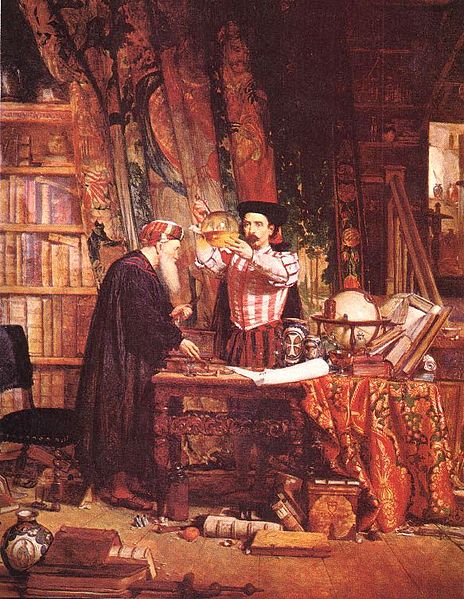 Seminar on tõlkega soome keelest eesti keelde. Tõlgib psühhoterapeut Margit Riit. Seminar toimub Tallinna Kesklinna Lastepolikliinikus, Ravi tn 27, I korrusel ruumis 109. Seminari maksumus on 65 €. Kohtade arv on piiratud. Osavõtust palume hiljemalt 18. septembriks teatada Heidi Reiljanile  e-postile: heidi.reiljan@junganalyys.eeSeminari ajakava:Laupäev, 21. september 2013SPLENDOR SOLIS9.00 - 10.30		Sissejuhatus alkeemiasse. Alkeemiline protsess versus psühhoteraapia-protsess. Splendor Solis, pildisari I10.30 - 10.50	kohvipaus10.50 - 12.00	Sissejuhatus alkeemiasse. Alkeemiline protsess versus psühhoteraapia-protsess. Splendor Solis, pildisari I12.00 - 14.00	lõunapaus14.00 - 15.45	Splendor Solis, pildisari II15.45 - 16.15	kohvipaus16.15 - 18.00	Splendor Solis, pildisari IIIPühapäev, 22. september 2013ROSARIUM PHILOSOPHORUM9.00 - 11.15		Alkeemiline protsess versus suhtes olemine. Rosarium Philosophorum, pildisari11.15 - 12.45	lõunapaus12.45 - 15.00	Alkeemiline protsess versus suhtes olemine. Rosarium Philosophorum, pildisari. Seminari lõpp ja arutelu.*Maal: Alkeemik. Autor Sir William Fettes Douglas. 1853.  